О признании утратившим силу постановлениеадминистрации Сутчевского сельского поселения от 04.12.2018 г. № 91 " Об утверждении Правил обустройства мест (площадок) накопления твердых коммунальных отходов и ведения их реестра"     В соответствии с Конституцией Российской Федерации, Федеральными законами от 06 октября 2003 г. № 131-ФЗ «Об общих принципах организации местного самоуправления в Российской Федерации», от 24 июня 1999 г. № 89-ФЗ «Об отходах производства и потребления», постановлением  Правительства Российской Федерации от 31.08.2018 . № 1039 " Об утверждении Правил обустройства мест (площадок) накопления твердых коммунальных отходов и ведения их реестра",  руководствуясь Уставом Сутчевского сельского поселения Мариинско-Посадского района Чувашской Республики, администрация Сутчевского сельского поселения п о с т а н о в л я е т:1. Постановление администрации Сутчевского сельского поселения  от 04.12.2018 г. № 91 "Об утверждении Правил обустройства  мест (площадок) накопления твердых коммунальных отходов и ведения их реестра" признать утратившим силу.2. Настоящее постановление вступает в силу со дня официального опубликования, подлежит опубликованию в муниципальной газете "Посадский вестник", размещению на официальном сайте Сутчевского сельского поселения в информационно-телекоммуникационной сети «Интернет». 3. Контроль за исполнением данного постановления оставляю за собой.Глава Сутчевского сельского  поселения                                                        С.Ю. Емельянова                   ЧĂВАШ РЕСПУБЛИКИ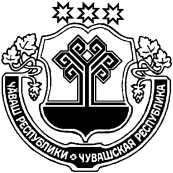 СĔНТĔРВĂРРИ РАЙОНĚЧУВАШСКАЯ РЕСПУБЛИКА МАРИИНСКО-ПОСАДСКИЙ РАЙОН КУКАШНИ ПОСЕЛЕНИЙĚН ЯЛ ХУТЛĂХĚ ЙЫШĂНУ2019.09.12 65 №Кукашни ялĕАДМИНИСТРАЦИЯСУТЧЕВСКОГО СЕЛЬСКОГО ПОСЕЛЕНИЯ ПОСТАНОВЛЕНИЕ 12.09.2019 № 65деревня Сутчево